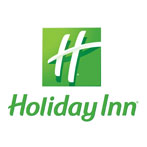 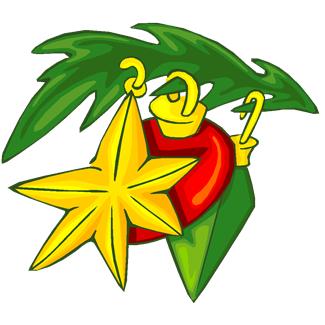 Новогодняя ночь 2014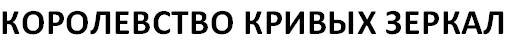 Наших гостей ожидает чудесная интерактивная вечеринка по мотивам с детства любимого фильма по сказке Виталия Губарева.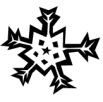 Приглашаем Вас в страну смешных отражений!Добрая домашняя вечеринка для романтических пар, для мужских и женских компаний, для пап, мам и детишек от трех лет.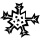 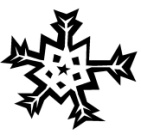 Для всех!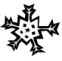 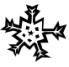 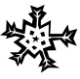 Дети до 16 допускаются с особенным удовольствием!Вас встретит Яло и Йагупоп, с первых же минут вы сможете заработать милые призы за знание любимой сказки, построить рожи перед дюжиной кривых зеркал, выпить новогодний ЛЙЕТКОК и получить свой собственный необыкновенный портрет из Кривого фотоателье на память. 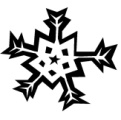 Вместе с Дедом Морозом и Снегурочкой мы проводим старый год, сочиним незабываемые тосты и послушаем поздравление президента. На нашей зеркальной вечеринке мы будем петь пеcни «наоборот» и танцевать танцы «шиворот-навыворот», говорить кривду и переводить слова на зеркальный язык. В танцевальной битве М против Ж победит самый изобретательный! Лучший новогодний костюм получит замечательный приз от отеля!Наши самые маленькие гости разучат танец пажей королейшего из королей Йагупопа и исполнят его на нашем большом танцполе.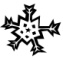 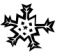 А взрослые в нешуточной схватке двух команд разгадают мистические фразы, под чутким руководством профессиональных танцоров исполнят незабываемый комический Абаж-dande с элементами ирландского степа.Снег растает в нашей теплой компании, но новогоднее настроение сможет надолго остаться с теми, кто поучаствует в завершающем снежном шоу – безусловно, привлекательном мероприятии для взрослых и черрртовски привлекательном для детей!Ведущие попрощаются с нами, а танцы будут продолжаться, сколько хватит сил!В стоимость программы входит ужин по принципу шведского стола, а также алкогольные и безалкогольные напитки без ограничений.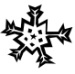 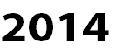 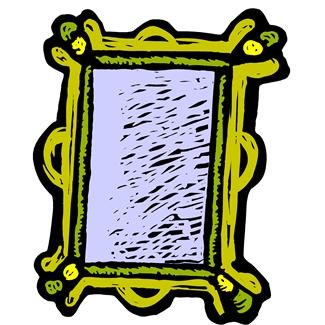 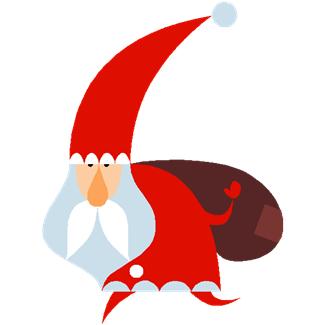 Аппетит у короля ох, велик, тра-ля-ля! 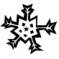 Меню шведского стола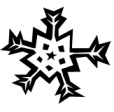 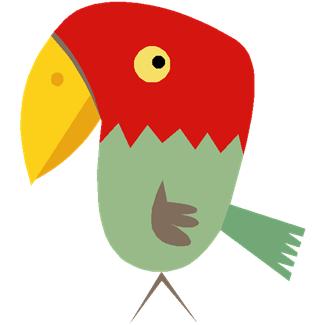 Приветственный ЛЙЕТКОК:Кривозеркальный коктейль и фруктовые соки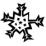 Волшебное предсказательное печеньеХолодные закуски:Слоеные пирожные с новогодними салатами - Оливье с крабовым мясом, селедка под шубой, черный Цезарь, Греческий с говядинойНарезка и муссы из различных деликатесных сортов мяса и рыбыНарезка из свежих, маринованных и соленых овощей с оливкамиЗаливное из судака и лосося с креветкамиГорячие блюда:Жульен из лисичек, запеченный с голубым сыромСлоеный торт из овощей с моцареллойЛомтики телятины, томленые в красном вине с вишней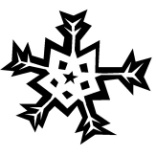 Каре из ягненка, запеченное с какао-чилиУтка, запеченная с апельсинамиЛосось, запеченный с апельсиновым перцемСудак, томленый в банановых листьяхМини-овощи грильДесерты:Сырный крем с клубникой и кукурузойШоколадный суп с какао-чилиВафельная корзинка с ягодами и сливкамиМини-пирожные с марципаном и орешкамиСвежие фрукты Напитки: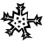 Испанское игристое виноБелое и красное домашнее вино (производство Чили или ЮАР)Водка российская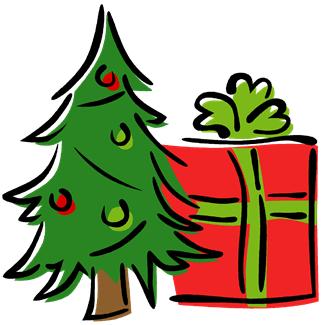 Безалкогольные напиткиДомашний клюквенный морс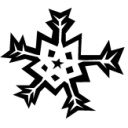 Чай и кофеСтоимость:Взрослый участник – 6100 рублейРебенок до 16 лет – 2500 рублей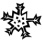 